ПОЛОЖЕНИЕО МУНИЦИПАЛЬНОМ ЦЕНТРЕПО РАБОТЕ С ОДАРЕННЫМИ  ДЕТЬМИОБЩИЕ  ПОЛОЖЕНИЯ1.1. Центр	является ресурсным формированием по работе с одаренными детьми, обеспечивающим потребности образовательных учреждений Рассказовского района .1.2. Центр взаимодействует с областными и муниципальными органами законодательной и исполнительной власти, образовательными учреждениями, общественными формированиями по вопросам, связанным с выявлением и развитием способностей у детей.1.3.В	своей деятельности Центр руководствуется  Конституцией РФ, Законом российской Федерации «Об образовании», нормативными документами и решениями областного управления образования и науки Тамбовской области, Уставом и локальными актами, настоящим Положением.2. ЦЕЛИ И ЗАДАЧИ ДЕЯТЕЛЬНОСТИ  ЦЕНТРАЦель: создание на территории Рассказовского района  единого пространства, обеспечивающего инвариантную базу для образовательных учреждений района  в сфере работы с одаренными детьми.Задачи:- сформировать систему сетевого взаимодействия образовательных учреждений Рассказовского района по вопросам работы с одаренными детьми;- обеспечить образовательным учреждениям района возможность пользоваться ресурсами Центра;-  создать муниципальный банк данных о системе работы с одаренными детьми на территории Рассказовского района;-  сформировать систему планирования, мониторинга и анализа работы с одаренными детьми на территории  Рассказовского района.3. НАПРАВЛЕНИЯ  ДЕЯТЕЛЬНОСТИ  ЦЕНТРА3.1. Координация деятельности  учреждений района по работе с   одаренными детьми.- аккумулирование сведений о плановых мероприятиях по работе с одаренными детьми в  районе и ходе их выполнения;- проведение ежегодного мониторинга и анализа работы с одаренными детьми на территории Рассказовского района;- внесение предложений по совершенствованию данного направления работы в  отдел  образования и защиты прав несовершеннолетних администрации Рассказовского района.3.2.Нормативно-правовое обеспечение  включает в себя:-  изучение нормативных документов (законов Российской Федерации и Тамбовской области, постановлений Правительства России, приказов, распоряжений, рекомендаций администрации Тамбовской области, Управления образования и науки Тамбовской области, федеральных и областных программ и т.д.);- разработку на основе нормативно-правовой базы данных пакетов нормативных документов по работе с одаренными детьми для образовательных учреждений района;- проведение информационных семинаров по вопросам нормативно-правового регулирования работы с одаренными детьми в образовательных учреждениях.          3.3. Научно-методическое обеспечение разработка, издание и обеспечение специалистов образовательных организаций района методическими рекомендациями по работе с одаренными детьми;проведение методических семинаров и научно-практических конференций для педагогических работников  района;- организация работы организационно-методического консультационного пункта по работе с одаренными детьми.3.4. Информационное обеспечение включает в себя:-  ведение	 муниципального  банка данных по работе с одаренными детьми по различным направлениям одаренности;-  ведение	интернет-страницы «Центр по работе с одаренными детьми» на сайте МБУ ДО  «Дом детского творчества Рассказовского  района»3.5. Проектная и экспериментальная - разработка программ и УМК психолого-педагогического сопровождения участников образовательного процесса для образовательных учреждений района;- реализация программ на  базе МБУ ДО « Дом детского творчества Рассказовского  района» и  образовательных учреждений  района;- проведение экспертизы программ дополнительного образования, разрабатываемых образовательными учреждениями  района;проведение методических семинаров и мастер-классов для педагогических работников района;анализ и обобщение опыта проектной и экспериментальной деятельности образовательных учреждений района  в сфере работы с одаренными детьми;3.6.       Повышение  	профессиональной компетентности педагогических кадров, работающих с одаренными детьми.проведение методических и практических семинаров, мастер-классов, конференций, круглых столов, лекториев для педагогических работников района;          - разработку методических рекомендаций для педагогических работников  района  по вопросам выявления и развития детской одаренности; работу организационно-методического консультационного пункта для педагогических работников по проблемам детской одаренности.3.7.Изучение, обобщение и распространение в районе передового опыта по работе с одаренными детьми сбор и анализ передового опыта других регионов России и образовательных учреждений и педагогов Тамбовской области;формирование банка данных о передовом опыте в сфере работы с одаренными детьми;распространение передового опыта по работе с одаренными детьми среди образовательных учреждений района через систему семинаров, мастер-классов, конференций, публикаций в СМИ.   3.8. Психолого-педагогическое сопровождение  одаренных детейвключает в себя:- психологические консультации для одаренных детей, их родителей и педагогов;- помощь педагогам в разработке индивидуальных образовательных маршрутов;- проведение для одаренных детей психологических занятий и тренингов, направленных на развитие личности, социально-психологическую адаптацию, самоопределение и самореализацию;- психолого-педагогическое сопровождение профильных лагерных смен,  фестивалей, региональных конкурсов и соревнований для одаренных детей  района.               3.9.Организационно-методическое обеспечение конкурсного движения в сфере работы с одаренными детьми включает:- организационно-техническое сопровождение регионального этапа всероссийской олимпиады школьников;- организационно-методическое обеспечение региональных этапов всероссийских и международных конкурсов .                  3.10. Издательская деятельность             -    издание сборников по материалам научно-практических семинаров, конференций, методических рекомендаций по работе с одаренными детьми;                 - подготовку статей в средства массовой информации.4. КОМПЕТЕНЦИЯ  ЦЕНТРАЦентр	имеет право запрашивать от образовательных учреждений  Рассказовского  района информацию, относящуюся к работе с одаренными детьми:о плановых мероприятиях и их выполнении;о  базах  данных по работе с одаренными детьми;- о разрабатываемых и реализуемых образовательных проектах и программах;о ходе и результатах работы стажёрских и экспериментальных площадок;о педагогах и педагогах-психологах, работающих с одаренными детьми;проводить	работу по повышению профессиональной компетентности педагогических кадров района по работе с одаренными детьми.Принимать участие во всех мероприятиях, касающихся работы с одаренными детьми  Тамбовской области.Разрабатывать	проекты и программы, направленные на психолого-педагогическую поддержку одаренных детей, работу с родителями и педагогами.5. ОБЯЗАННОСТИ  ЦЕНТРА5.1.Центр обязан своевременно информировать образовательные учреждения  района о новых тенденциях в работе с одаренными детьми, научно-методических разработках, передовом практическом опыте.5.2.Обеспечивать педагогических работников района  необходимым диагностическим инструментарием, методиками и технологиями работы с одаренными детьми.           5.3.Проводить   просветительскую работу по формированию психологической культуры педагогических работников и родителей во взаимоотношениях с одаренными детьми.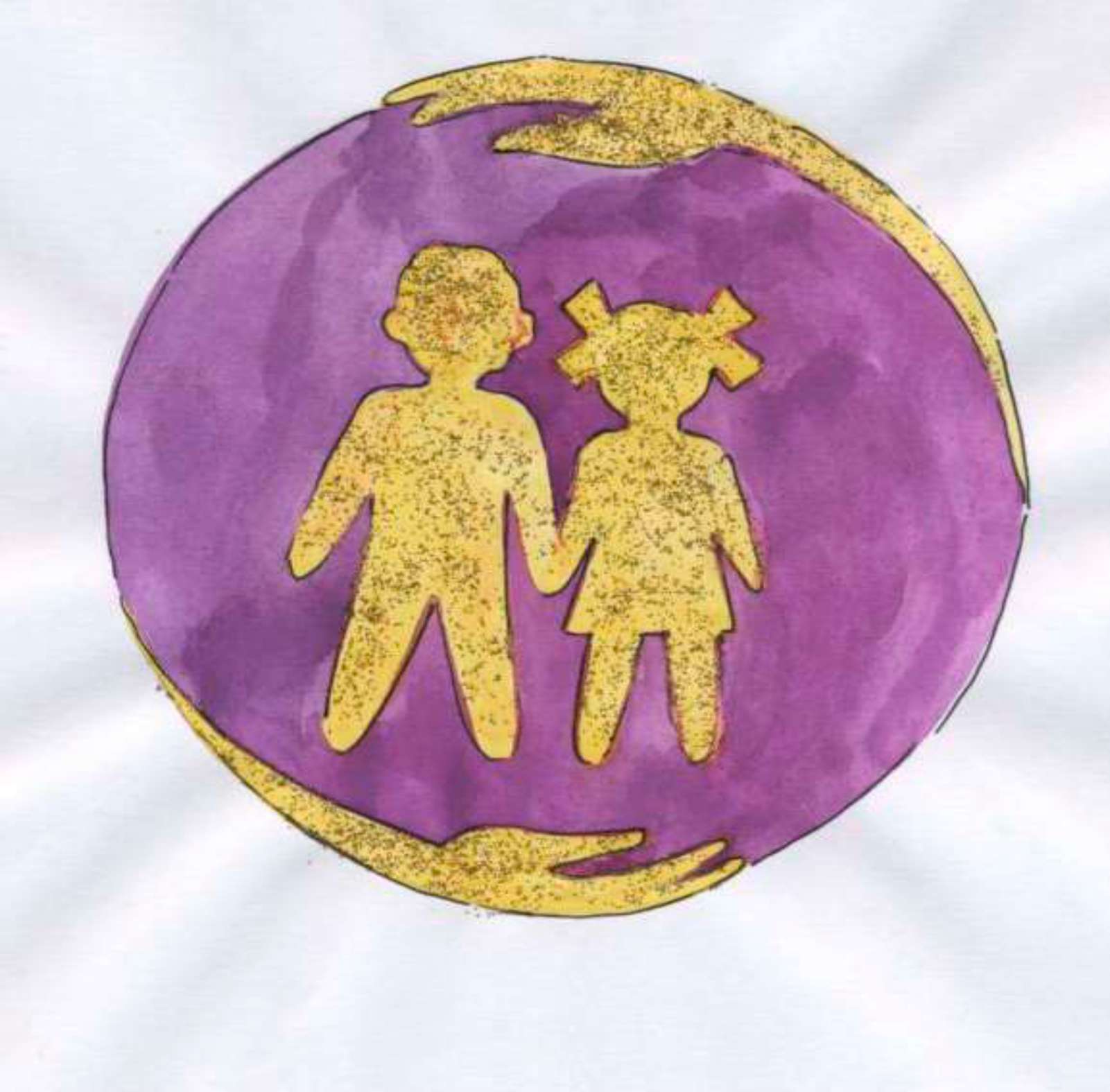 